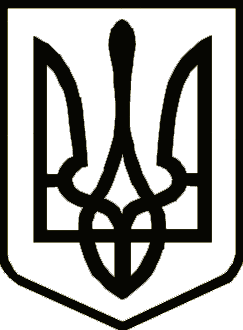 УкраїнаЧЕРНІГІВСЬКА ОБЛАСНА ДЕРЖАВНА АДМІНІСТРАЦІЯРОЗПОРЯДЖЕННЯПро проведення культурно-мистецьких заходівЗ метою розвитку культурно-мистецького життя області та створення умов для міжрегіонального культурного партнерства, проведення обмінних заходів в рамках загальноукраїнського проекту «Український Донбас», вдосконалення професійної майстерності художніх колективів та окремих виконавців, популяризації туристичного потенціалу області, розвитку культури національних меншин Чернігівської області, формування європейських цінностей та толерантності суспільства, керуючись статтями 6, 13, 22 та 39 Закону України «Про місцеві державні адміністрації» зобов’язую: 1. Департаменту культури і туризму, національностей та релігій обласної державної адміністрації забезпечити:- 16-19 травня 2019 року участь ансамблю барабанщиць і оркестру Головного управління Національної поліції України в Донецькій області 
в культурно-мистецьких заходах в рамках творчих обмінів між Чернігівською та Донецькою областями; - 18 травня 2019 року проведення заходів з нагоди 75-ї річниці депортації кримських татар;- 21-23 травня 2019 року участь та організацію роботи Генеральної Асамблеї Європейського Бюро Міжнародної Ради Жінок України, присвяченої 100-річчю створення та 20-річчю відновлення Національної Ради жінок України в м. Чернігів;- 21 травня 2019 року проведення до Всесвітнього дня культурного різномаїття ювілейної концертної програми  присвяченої 30-річчю створення єврейської та 20-річчю створення німецької, польської, грецької та ромської громадських організацій Чернігівщини;- 25 травня 2019 року проведення культурно-мистецького заходу 
«І Обласний фестиваль народної гри та іграшки «Вулиця» в м. Чернігів.2. Департаменту культури і туризму, національностей та релігій обласної державної адміністрації затвердити Плани з організації та проведення культурно-мистецьких заходів і забезпечити їх проведення. 3. Департаменту культури і туризму, національностей та релігій обласної державної адміністрації здійснити фінансування видатків в межах асигнувань, затверджених на проведення централізованих заходів.		4. Контроль за виконанням розпорядження покласти на заступника голови обласної державної адміністрації згідно з розподілом обов’язків.В.о. голови	        Н. РОМАНОВА16 травня2019 рокум. Чернігів			№286